О проведении XII Открытого краевого турнира по самбо на призы МСМК Ольги Коваленко среди девушек 2005-2006 г.р., 2008-2009 г.р., 2010-2012 г.р.На основании подпункта 3 пункта 2.17. раздела 2 календарного плана спортивно-массовых и оздоровительных мероприятий и соревнований с участием спортсменов и команд города Канска на 2022 год, утвержденного приказом отдела ФКСиМП от 27.12.2021 № 85-ОД, в целях популяризации и развития зимних видов спорта на территории города Канска, развития массовой физической культуры и спорта, пропаганды здорового образа жизни, руководствуясь ст. 30, 35 Устава города Канска,ПОСТАНОВЛЯЮ:1. Отделу физической культуры, спорта и молодежной политики администрации г. Канска (А.Н. Борисевич), МБУ СШ «Олимпиец» (А.Д. Тюлькова) организовать и провести соревнования – XII Открытый краевой турнир по самбо на призы МСМК Ольги Коваленко среди девушек 2005-2006 г.р., 2008-2009 г.р., 2010-2012 г.р. 05.03.2022, 06.03.2022 на базе МБУ «ФСК «Текстильщик». 2. Утвердить положение о проведении XII Открытого краевого турнира по самбо на призы МСМК Ольги Коваленко среди девушек 2005-2006 г.р., 2008-2009 г.р., 2010-2012 г.р. согласно приложению № 1 к настоящему постановлению.3. Утвердить план мероприятий по подготовке и проведению XII Открытого краевого турнира по самбо на призы МСМК Ольги Коваленко среди девушек 2005-2006 г.р., 2008-2009 г.р., 2010-2012 г.р. согласно приложениям № 2 к настоящему постановлению.4. Начальнику Отдела физической культуры, спорта и молодежной политики администрации г. Канска (А.Н. Борисевич) уведомить:- МО МВД России «Канский» (Н.В. Банин) о проведении XII Открытого краевого турнира по самбо на призы МСМК Ольги Коваленко среди девушек 2005-2006 г.р., 2008-2009 г.р., 2010-2012 г.р., рекомендовать организовать охрану правопорядка в местах проведения соревнований;- Отдел г. Канска управления ФСБ России по Красноярскому краю (И.Н. Тимков) о проведении XII Открытого краевого турнира по самбо на призы МСМК Ольги Коваленко среди девушек 2005-2006 г.р., 2008-2009 г.р., 2010-2012 г.р.;- МКУ «Управление по делам ГО и ЧС администрации г. Канска (А.Н. Ильницкий) о проведении XII Открытого краевого турнира по самбо на призы МСМК Ольги Коваленко среди девушек 2005-2006 г.р., 2008-2009 г.р., 2010-2012 г.р.;- КГБУЗ «Канская межрайонная больница» (А.В. Кудрявцев) о проведении XII Открытого краевого турнира по самбо на призы МСМК Ольги Коваленко среди девушек 2005-2006 г.р., 2008-2009 г.р., 2010-2012 г.р.;- «10 ПСО ФПС ГПС ГУ МЧС России по Красноярскому краю» (Д.А. Типикин) о проведении XII Открытого краевого турнира по самбо на призы МСМК Ольги Коваленко среди девушек 2005-2006 г.р., 2008-2009 г.р., 2010-2012 г.р., рекомендовать определить дополнительные мероприятия по реагированию на возможные пожары и ЧС на объектах (территориях), на которых проводятся соревнования.5. Ведущему специалисту Отдела культуры (Н.А. Нестерова) разместить данное постановление на официальном сайте муниципального образования города Канска в сети Интернет.6. Контроль за исполнением настоящего постановления возложить на заместителя главы города по социальной политике Ю.А. Ломову.7. Постановление вступает в силу со дня подписания.Главы города Канска		   		                                      А.М. БересневПриложение № 1 к постановлениюадминистрации города Канскаот 01.03.2022 г. № 154Положениео проведении XII Открытого краевого турнира по самбо на призы МСМК Ольги Коваленко среди девушек 2005-2006 г.р., 2006-2007 г.р., 2008-2009 г.р., 2010-2012 г.р. Цели и задачи1.1. Соревнования проводятся с целью:- пропаганды здорового образа жизни;- популяризации самбо среди молодежи;- укрепления дружеских связей между регионами Красноярского края, Сибири.Сроки и место проведения соревнований2.1. Соревнования проводятся 05.03.2022, 06.03.2022 в городе Канске на базе МБУ «ФСК «Текстильщик». 2.2. 04.03.2022 - взвешивание участниц всех весовых категорий с 15:00 до 18:00.2.3. 05.03.2022 - начало соревнования в  10:00 (предварительные встречи).2.4. Открытие соревнований в 12:00 ч.2.5. 06.03.2022– отъезд команд.Руководство проведением соревнований3.1. Общее руководство по организации и проведению соревнований осуществляет Отдел ФКСиМП администрации г. Канска и МБУ СШ «Олимпиец» г. Канска,  Красноярское краевое региональное отделение Общероссийской физкультурно-спортивной общественной организации «Всероссийская Федерация самбо».3.2. Непосредственное проведение соревнований возлагается на главную судейскую коллегию: Главный судья соревнований – судья I категории М.В. Кашкаровский                (г. Красноярск).Главный секретарь – судья II категории Л.Н. Берняцкая ( г. Канск ).Участницы соревнований4.1. К участию в соревнованиях допускаются девушки 2005-2006г.р.,                       2006-2007г.р.,2008-2009г.р., 2010-2011г.р.,  занимающиеся самбо не менее                        6 месяцев и имеющие допуск врача к соревнованиям.5. Программа5.1.Соревнования проводятся согласно действующим правилам соревнований РФ по самбо:- девушки 2005-2006 г.р. весовые категории: 50, 72 кг;- девушки 2006-2007 г.р. весовые категории: 41, 44, 47, 54, 59, 65, +72 кг;- девушки 2008-2009 г.р. весовые категории: 37, 43, 59, 65 ,+65 кг;- девушки 2010-2012 г.р. весовые категории: 31, 34, 38, 46 кг.6. Награждение6.1. Победители и призеры всех весовых категорий награждаются грамотами,  медалями, ценными призами. 7. Условия финансирования7.1. Расходы по организации и проведению соревнований, предоставление грамот, медалей, кубок «За волю к победе», кубок «За лучшую технику, кубок «Мисс зрительских симпатий» несет МБУ СШ «Олимпиец» г. Канска, Красноярское краевое региональное отделение Общероссийской физкультурно-спортивной общественной организации «Всероссийская Федерация самбо». 7.2. Расходы, связанные с командированием участников, представителей и судей, включая проезд, питание, размещение за счет командирующих организаций.8. Заявки на судейство8.1. Заявки, оформленные согласно правилам, (с визой врача на каждого участника), подаются во время взвешивания в мандатную комиссию. 8.2. Команды предоставляют судью в форме. 8.3. Предварительные заявки на участие и проживание необходимо подать в МБУ СШ «Олимпиец» до 02.03.2022 по адресу: Красноярский край, г. Канск, ул. Ленина, 10, помещ., 3; e-mail: kanskolimp@yandex.ru, тел/факс 8 (39161) 3-58-72.Телефон: О.В. Татару-Коваленко 8-923-295-75-65; 8-913-170-00-33 Данное положение является официальным вызовом на соревнования.Начальник Отдела ФКСиМП                                                         А.Н. БорисевичПриложение № 2 к постановлениюадминистрации города Канскаот 01.03.2022 г. № 154Планпроведения XII Открытого краевого турнира по самбо на призы МСМК Ольги Коваленко среди девушек 2005-2006 г.р., 2006-2007 г.р., 2008-2009 г.р., 2010-2012 г.р.Глава города Канска                                                                         А.М. Береснев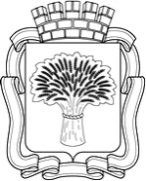 Российская ФедерацияАдминистрация города Канска
Красноярского краяПОСТАНОВЛЕНИЕ Российская ФедерацияАдминистрация города Канска
Красноярского краяПОСТАНОВЛЕНИЕ Российская ФедерацияАдминистрация города Канска
Красноярского краяПОСТАНОВЛЕНИЕ Российская ФедерацияАдминистрация города Канска
Красноярского краяПОСТАНОВЛЕНИЕ 01.03.2022 г.№154п/пМероприятияСрокиОтветственный1.Формирование состава судейской коллегиидо05.03.2022ОФ-СОО «Всероссийская федерация самбо»(М.В. Кашкаровский)2.Обеспечение участия команд в соревнованияхдо05.03.2022МБУ СШ «Олимпиец»(А.Д. Тюлькова)3.Оформление места проведения соревнований, размещение рекламы05.03.2022МБУ СШ «Олимпиец»(А.Д. Тюлькова)4.Проведение мандатной комиссиидо05.03.2022МБУ СШ «Олимпиец»(А.Д. Тюлькова)5.Предоставление спортсооружений05.03.2022-06.03.2022МБУ «ФСК «Текстильщик» (В.Ф. Сакс)6.Подготовка и проведение торжественного открытия и закрытия05.03.2022-06.03.2022МБУ СШ «Олимпиец»(А.Д. Тюлькова)МБУ «ММЦ»(В.Е. Вовк)7.Обеспечение подключения музыкального оборудования05.03.2022-06.03.2022МБУ СШ «Олимпиец»(А.Д. Тюлькова)8.Подготовка наградной атрибутики для награждения победителей и призеров соревнований05.03.2022МБУ СШ «Олимпиец»(А.Д. Тюлькова)9.Обеспечение безопасности движения и охраны общественного порядка на местах проведения соревнований05.03.2022-06.03.2022МО МВД России «Канский»(Н.В. Банин)10.Организация медицинского обслуживания соревнований на основании приказа Министерства здравоохранения Российской Федерации от 23.10.2020 г. №1144н05.03.2022-06.03.2022МБУ СШ «Олимпиец»(А.Д. Тюлькова)11.Организация работы СМИ по освещению проведения соревнований:- предоставление анонса по соревнованию в администрацию города Канска;- размещение анонса соревнований на сайте администрации города Канска05.03.2022Отдел культуры администрации г. Канска(Н.А. Нестерова)Отдел ФКСиМП (А.Н. Борисевич)